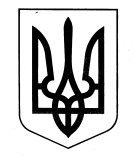 МІНІСТЕРСТВО ФІНАНСІВ УКРАЇНИНАКАЗ______________                                    Київ                                     № __________З метою виконання статті 43 глави 1, статті 102 глави 9 розділу II, 
статті 166, пункту 179.8 статті 179 розділу IV Податкового кодексу України, частини другої статті 45 глави 8 розділу II та частини другої статті 78 
глави 12 розділу III Бюджетного кодексу України, Положення про Міністерство фінансів України, затвердженого постановою Кабінету Міністрів України 
від 20 серпня 2014 року № 375,НАКАЗУЮ:1. Затвердити Порядок інформаційної взаємодії Державної фіскальної служби України, її територіальних органів, Державної казначейської служби України, її територіальних органів, місцевих фінансових органів у процесі повернення платникам податків помилково та/або надміру сплачених сум грошових зобов’язань та пені, що додається.2. Визнати такими, що втратили чинність, накази Міністерства фінансів України:від 15 грудня 2015 року № 1146 «Про затвердження Порядку взаємодії територіальних органів Державної фіскальної служби України, місцевих фінансових органів та територіальних органів Державної казначейської служби України у процесі повернення платникам податків помилково та/або надміру сплачених сум грошових зобов’язань та пені», зареєстрований у Міністерстві юстиції України 31 грудня 2015 року за № 1679/28124;від 06 квітня 2018 року № 417 «Про затвердження Змін до Порядку взаємодії територіальних органів Державної фіскальної служби України, місцевих фінансових органів та територіальних органів Державної казначейської служби України у процесі повернення платникам податків помилково та/або надміру сплачених сум грошових зобов’язань», зареєстрований у Міністерстві юстиції України 27 квітня 2018 року за № 533/31985.3. Департаменту моніторингу баз даних та верифікації виплат Міністерства фінансів України в установленому порядку забезпечити:подання цього наказу на державну реєстрацію до Міністерства юстиції України;оприлюднення цього наказу.4. Цей наказ набирає чинності з дня його офіційного опублікування, крім пункту 2 цього наказу, який набирає чинності з першого числа сьомого місяця, що настає за місяцем його офіційного опублікування.Цей наказ застосовується щодо повернення платежів, належних:державному бюджету, після закінчення трьох календарних місяців, наступних за місяцем набрання чинності цим наказом;місцевим бюджетам, та платежів, які підлягають розподілу між державним та місцевими бюджетами, після закінчення шести календарних місяців, наступних за місяцем набрання чинності цим наказом.5. Контроль за виконанням цього наказу залишаю за собою та покладаю на в. о. Голови Державної фіскальної служби України Власова О. С., Голову Державної казначейської служби України Слюз Т. Я.Про затвердження Порядку інформаційної взаємодії Державної фіскальної служби України, її територіальних органів, Державної казначейської служби України, її територіальних органів, місцевих фінансових органів у процесі повернення платникам податків помилково та/або надміру сплачених сум грошових зобов’язань та пені МіністрО. МАРКАРОВА